Л.А. Кассиль «Кондуит и Швамбрания»Лев Абрамович Кассиль (1905-1970) вошел в литературу в конце 20-х годов, когда быстрыми темпами шло становление детской литературы. «Кондуит и Швамбрания» - первое крупное произведение молодого писателя. Повесть эта рассказывает о продуманной двумя братьями - Лелей и Оськой - фантастической стране Швамбрании, о старой гимназии с ее кондуитом - журналом, в котором учителя записывали все прегрешения гимназистов, о становлении новой советской школы. Повесть показывает сближение мечты героев с жизнью в первые послереволюционные годы. Она говорит об открывающихся горизонтах будущего перед подростками, жизнь которых до революции была ограничена тесными рамками семейного быта. Повесть Кассиля находится в ряду таких произведений, как «Школа» А. Гайдара, «Республика Шкид» Г. Белых и А. Пантелеева. А если продолжить аналогию, то, как считал сам писатель, у истоков традиции лежат «Очерки бурсы» Н.Г. Помяловского и «Приключения Тома Сойера» М. Твена.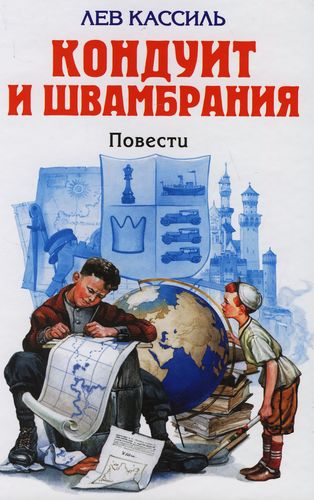 В произведении ощущается доброе авторское отношение к любознательным мальчишкам, разыскивающим место, «где земля закругляется». Читатель проникается симпатией к двум братьям, придумавшим справедливую страну, в которой даже географические блага были разделены симметрично: «налево - залив, направо - залив. На западе - Драндзонск, на востоке - Аргонск. У тебя рубль, у меня - целковый».Юмор писателя отражает своеобразное восприятие мира детьми; игра, фантазия, выдумка тесно связаны с прекрасным реальным миром. Читатель не только узнает об устройстве быта провинциального городка Покровска, но учится критически воспринимать социальное устройство всего мира взрослых в дореволюционной России. Братья подвергли мир жесткой критике и с протокольной точностью перечислили по пунктам его неблагополучие, только не с обывательской точки зрения, а окинув его непредвзятым взором «швамбран». Они никогда не приняли бы к себе в игру хозяина костемольного завода, погубившего полсотни людей. Подтекст анализа «неблагополучия мира» так же серьезен, как подтекст «Приключений Тома Сойера» М. Твена с его протестом против социальной и расовой дискриминации, утверждением прав человеческой личности.Краткое содержание - https://briefly.ru/kassil/konduit_i_shvambranija/Полный текст - http://museumkassil.sgu.ru/sites/default/files/books/Кондуит%20и%20Швамбрания.pdfАудиокнига - https://sweetbook.net/konduit-i-shvambraniya-kassil-levКраткая биография автора с фотографиями - http://www.personbio.com/view_post.php?id_info=558Биография автора с библиографией - http://allknow.info/kassil/3466-biografiya-kassil-la.htmlЭкранизация - https://www.youtube.com/watch?v=LNpCe8LVsq8 «Швамбранский адмирал» документальный фильм - http://tvkultura.ru/brand/show/brand_id/27816Музей Льва Кассиля - http://museumkassil.sgu.ru/ Проверь себя:Онлайн-тесты - http://kupidonia.ru/viktoriny/viktorina-po-povesti-lva-kassilja-konduit-i-shvambranija 